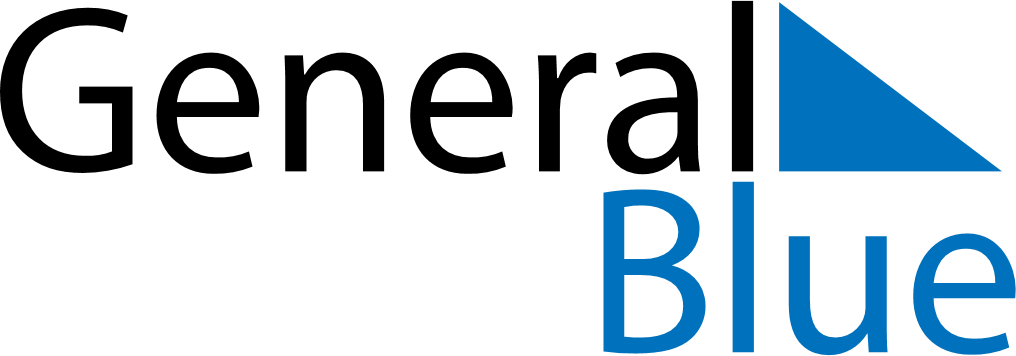 December 2024December 2024December 2024December 2024December 2024December 2024Canguaretama, Rio Grande do Norte, BrazilCanguaretama, Rio Grande do Norte, BrazilCanguaretama, Rio Grande do Norte, BrazilCanguaretama, Rio Grande do Norte, BrazilCanguaretama, Rio Grande do Norte, BrazilCanguaretama, Rio Grande do Norte, BrazilSunday Monday Tuesday Wednesday Thursday Friday Saturday 1 2 3 4 5 6 7 Sunrise: 4:55 AM Sunset: 5:23 PM Daylight: 12 hours and 27 minutes. Sunrise: 4:55 AM Sunset: 5:23 PM Daylight: 12 hours and 27 minutes. Sunrise: 4:56 AM Sunset: 5:24 PM Daylight: 12 hours and 28 minutes. Sunrise: 4:56 AM Sunset: 5:24 PM Daylight: 12 hours and 28 minutes. Sunrise: 4:56 AM Sunset: 5:25 PM Daylight: 12 hours and 28 minutes. Sunrise: 4:57 AM Sunset: 5:25 PM Daylight: 12 hours and 28 minutes. Sunrise: 4:57 AM Sunset: 5:26 PM Daylight: 12 hours and 28 minutes. 8 9 10 11 12 13 14 Sunrise: 4:58 AM Sunset: 5:26 PM Daylight: 12 hours and 28 minutes. Sunrise: 4:58 AM Sunset: 5:27 PM Daylight: 12 hours and 28 minutes. Sunrise: 4:58 AM Sunset: 5:27 PM Daylight: 12 hours and 28 minutes. Sunrise: 4:59 AM Sunset: 5:28 PM Daylight: 12 hours and 29 minutes. Sunrise: 4:59 AM Sunset: 5:28 PM Daylight: 12 hours and 29 minutes. Sunrise: 5:00 AM Sunset: 5:29 PM Daylight: 12 hours and 29 minutes. Sunrise: 5:00 AM Sunset: 5:29 PM Daylight: 12 hours and 29 minutes. 15 16 17 18 19 20 21 Sunrise: 5:00 AM Sunset: 5:30 PM Daylight: 12 hours and 29 minutes. Sunrise: 5:01 AM Sunset: 5:30 PM Daylight: 12 hours and 29 minutes. Sunrise: 5:01 AM Sunset: 5:31 PM Daylight: 12 hours and 29 minutes. Sunrise: 5:02 AM Sunset: 5:31 PM Daylight: 12 hours and 29 minutes. Sunrise: 5:02 AM Sunset: 5:32 PM Daylight: 12 hours and 29 minutes. Sunrise: 5:03 AM Sunset: 5:32 PM Daylight: 12 hours and 29 minutes. Sunrise: 5:03 AM Sunset: 5:33 PM Daylight: 12 hours and 29 minutes. 22 23 24 25 26 27 28 Sunrise: 5:04 AM Sunset: 5:33 PM Daylight: 12 hours and 29 minutes. Sunrise: 5:04 AM Sunset: 5:34 PM Daylight: 12 hours and 29 minutes. Sunrise: 5:05 AM Sunset: 5:34 PM Daylight: 12 hours and 29 minutes. Sunrise: 5:05 AM Sunset: 5:35 PM Daylight: 12 hours and 29 minutes. Sunrise: 5:06 AM Sunset: 5:35 PM Daylight: 12 hours and 29 minutes. Sunrise: 5:06 AM Sunset: 5:36 PM Daylight: 12 hours and 29 minutes. Sunrise: 5:07 AM Sunset: 5:36 PM Daylight: 12 hours and 29 minutes. 29 30 31 Sunrise: 5:07 AM Sunset: 5:37 PM Daylight: 12 hours and 29 minutes. Sunrise: 5:08 AM Sunset: 5:37 PM Daylight: 12 hours and 29 minutes. Sunrise: 5:08 AM Sunset: 5:38 PM Daylight: 12 hours and 29 minutes. 